Узнать, как записать ребёнка в детский сад через интернет в вашем регионе, вы сможете на странице detsad.gosuslugi.ruДля того чтобы получить данную услугу необходимо:Зайти на сайт Единого портала госуслуг (www.gosuslugi.ru) достаточно указать фамилию, имя и номер мобильного телефона. На него приходит цифровой код. Его нужно ввести и указать пароль.Далее заполняется анкета, указываются данные паспорта и страховой номер индивидуального лицевого счета в системе обязательного пенсионного страхования (СНИЛС), на карте выбирается удобный пункт подтверждения личности. Процедура необходима для получения доступа в личный кабинет пользователя.Адреса, режим работы и контактные телефоны пунктов указаны на карте сайта. При обращении необходимо предъявить паспорт и СНИЛС для подтверждения личности.Пункт подтверждения личности открыт в г.Кодинске в здании Администрации Кежемского района (каб. 2-13), тел: 8 (39143) 21212.Памятка по регистрации на Едином Портале государственных услуг размещена на сайте Администрации Кежемского района: http://www.kezhemskiv.ru.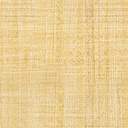 